Revised 2/2018				       Date Submitted ___________________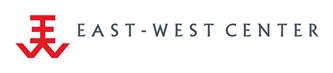  Association Update FormThe EWCA is an international network of more than 65,000 individuals who have participated in education, training, or research programs at the East-West Center. By filling out this form, you will join our international network of professionals. Complete (print or type) and return to: EWC Associates Office, 1601 East-West Road, Honolulu, HI 96848, fax 808-944-7212, alumni@eastwestcenter.org. You can also update your record directly in our On Line Directory located at www.eastwestcommunity.org/alumni.  If you do not want your directory information shared with other EWCA members, email alumni@eastwestcenter.org or go to the On Line Directory and follow the instructions for hiding your information.Personal Information  Prefix:    Mr.    Ms.    Mrs.     Dr.    Other__________ 	Suffix (Jr., Sr., etc.):  _________  	Sex:   Male    FemaleFamily Name_____________________________________________ Name at EWC if different__________________________________Personal/First Name_________________________________ Middle Name_______________________ Nickname__________________Country of Origin _________________________________________ Birth Date (mm/dd/yy)_____________________________________Residence/Home Information:   Check here if this is your preferred mailing address Street_________________________________________________________________________________________________________City____________________________________________ State/Province___________________________________________________Zip/Postal Code____________________ Country__________________________________ Home Fax ___________________________Home Phone_______________________________________________  Phone_________________________________________Home E-Mail (  Check here if this is your preferred email )_______________________________________________________________Professional/Business Information:   Check here if this is your preferred mailing addressOrganization Name_________________________________________________ Job Title______________________________________Street_________________________________________________________________________________________________________City_____________________________________________ State/Province_________________________________________________Zip/Postal Code____________________________ Country______________________________________________________________  Business Phone___________________________________________ Business Fax__________________________________________Business E-Mail (  Check here if this is your preferred email )____________________________________________________________	Most Recent EWC AffiliationParticipant Category:     Student     Visiting Fellow     Conference/Workshop     Intern     Staff     Other _____________________Institute/Program/Activity ______________________________________________________  Dates (mm/dd/yy): ____________________RelationshipSpouse’s Last Name_________________________________ First Name___________________________  EWC ? :   Yes    NoAchievements (List any achievements, awards, honors, etc.)____________________________________________________________________________________________________________________________________________________________________________________________________________________________Turn over, continued on page 2                                                           Page 1 of 2 Volunteer Support (Select ALL activities you are willing to help/participate in) Serve as a resource speaker for EWCA programs			 Join a chapter and attend chapter activities Assist EWC travelers visiting my area  				 Help organize/set-up an EWCA chapter Share my home in vacation home exchange program		 Assist with fund raising for EWC and EWCA Assist EWC students (ex. pre-departure orientation and re-entry, introduction to local chapter, etc.)	 Mentor/advise EWC students on career objectives (ex. locating internships, making professions contacts, etc.)Professional Interests (Select up to THREE choices which best represent your professional interests)Professional Sector (Select up to TWO sectors that you are associated with)*****************************************************************************************************Chapter Connection Assistance ProgramThis program is designed to provide alumni support to EWC participants who are completing their EWC programs.  It provides assistance by connecting participants departing the EWC with alumni in their area.  If you would like to be connected to a Chapter, please complete this section in addition to page 1.Fill out this section if an EWC Student:Degree and Major at UHM______________________________________________  Graduation date (mm/yy): _____________________EWC Program completion date (mm/dd/yy):_______________________   departure date (mm/dd/yy): _______________________Destination arrival date (mm/dd/yy): _______________________  Destination (city & country):___________________________________ What assistance would you like provided to you? (Check one or more)  Orientation of city/area				 Introduction to local alumni chapter and information on regional alumni events  Contacts for professional networking		 Information on how to join the EWCA Online Community  Other, please specify___________________________________________________________________________________________Please share any comments or suggestions about how the Associates Office can improve its service to future participants.  Explain below.____________________________________________________________________________________________________________________________________________________________________________________________________________________________Page 2 of 2❏ Communications❏ Communications❏ Economic/Business Issues❏ Economic/Business Issues❏ International/Intercultural❏ Demography/ ❏ Digital Divide ❏ Business Administration    Education    Population Studies ❏ Information and Computer ❏ Business & Economic❏ Internationalizing American❏ Family Roles    Sciences    Development    Curriculum❏ Fertility ❏ Internet/Websites ❏ Ecommerce ❏ Library Studies❏ Health/Medicine❏ Journalism❏ Economics❏ Teacher Education and❏ Mental Health❏ Film/Radio/TV❏ Emerging Markets     Curriculum Studies❏ Migration/Immigration❏ Publishing❏ Finance ❏ Telecommunications❏ Globalization ❏ International Relations &❏ International Relations &❏ Resources & the Environment❏ Resources & the Environment❏ Human ResourcesPolitics❏ Agriculture/Food❏ Cultural/Humanities Issues❏ Cultural/Humanities Issues❏ Investment/Venture Capital❏ American Studies❏ Air Pollution❏ Anthropology ❏ Management ❏ Asian Studies❏ Biodiversity ❏ Art ❏ Marketing ❏ Democratization and Human ❏ Climate ❏ Cross-Cultural/Multicultural ❏ Multinational Corporations     Rights❏ Ecosystems     Issues❏ Planning/Evaluation ❏ Law❏ Energy ❏ Drama/Theater ❏ Privatization ❏ Maritime Issues❏ Environment ❏ Ethnic Studies ❏ Strategic Planning❏  ❏ Fisheries ❏ History ❏ Sustainable Development❏ Peace and Security ❏ Forests❏ Language Studies/Linguistics ❏ Trade❏ Policy Formation❏ Geology/Geophysics ❏ Literature❏ Travel Industry Management❏ Politics/Government ❏ Minerals❏ Music ❏ Regional Issues❏ Oceanography ❏ Philosophy❏ Education and Training❏ Education and Training❏ Urban and Regional Planning❏ Resource Management❏ Religion❏ Counseling and Guidance❏ Waste Management❏ Women’s/Gender Studies ❏ Educational Administration❏ Population and Health ❏ Population and Health ❏ Water Resources/Coastal❏ English/TESL/TEFL❏ Aging Populations     Zone Management❏ Business❏ Government❏ Non-Governmental Organizations (NGO/PVO)❏ Education❏ International Organizations (IGO)❏ Other